REISEREKNING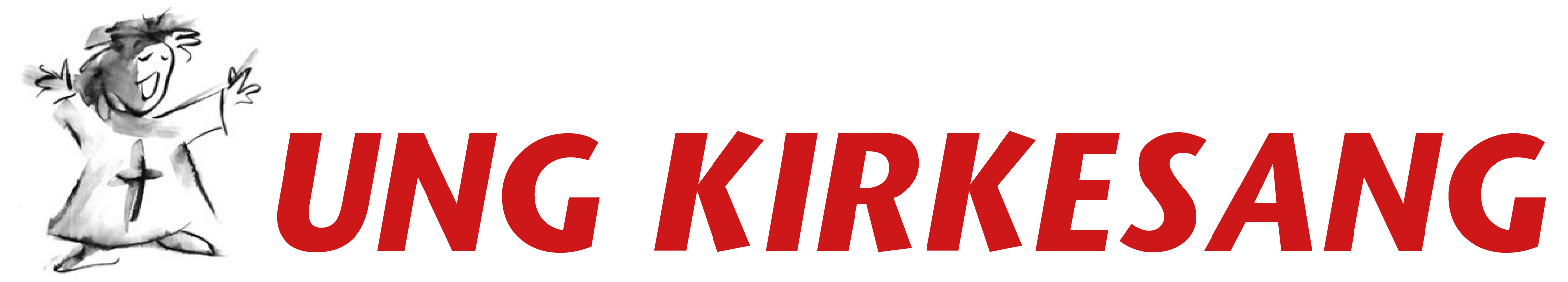 Formål med reisa: ...............................................................Send reiserekninga så snart som råd etter at reisa er ferdig. For reiser for Landsstyret eller sekretariatet må reiserekninga leverast seinast ein månad etter at du kjem heim. Det skal brukast særskilt skjema for bilkøyring.  Skjema finn du på www.sang.noNamn:...............................................................................................................................Adresse:............................................................................................................................Postnummer:................ Poststad:.....................................................................................Telefon: ............................... Mobil: ............................... E-post: ...................................Personnummer (for alle rekningar som gjeld løn): .........................................................Reisekostnader/Heiml:.....................................................................................................(Alle utlegg må dokumenterast med kvittering/bilett, for bil; oppgi kilometerstand til/frå, og send helst separat rekning for bilkøyringa, ettersom den må førast særskilt i rekneskapen)Dato, reisemåte - rute (strekning):				kr: ....................................Sum reisekostnader				                 	kr: ....................................+ Andre kostnader: Sum andre kostnader					   	kr: ....................................Totale reisekostnader						kr: ....................................- Motteke reiseforskot:					kr: ....................................= Totalt tilgodehavande:					kr: ....................................Reisekostnadene kan utbetalast til kontonr. (11 siffer) ...................................................Stad			Dato		UnderskriftHugs å feste alle kvitteringar for kostnadene med stift, tape eller binders til skjemaet. Hvem er ansvarlig for dette prosjektet?NilsIngvildRandiJohanneTuvaProsjektnummer